РЕСПУБЛИКА ДАГЕСТАН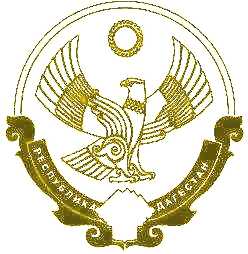 МУНИЦИПАЛЬНОЕ ОБРАЗОВАНИЕ «ХАСАВЮРТОВСКИЙ РАЙОН»МБОУ «ПЕТРАКОВСКАЯ СОШ»368002, с.Петраковское, ул.Молодежная 83, e-mail: petrakovsk.school@yandex.ruСправкаоб успешности освоения программпри сетевой форме реализации образованияНастоящая справка  дана ________________________________________________________________, «_____» ____________ ___________ г.р., учащемуся МБОУ «______________________________ СОШ», в том, что он/она действительно обучается по программе «_________________________________________» (название программы). За период с ____________ по _____________ 20______ г. по учебному плану проведено _________ занятий, посещено учащимся ______ занятий; предлагаемая оценка успешности освоения программы ________ баллов (по 5-балльной шкале). Педагог _____________________ (ФИО)Директор  школы						К. А. Абдулаев      